Значение изобразительной деятельности в жизни ребёнка.    ИЗО деятельность в детском саду включает в себя: рисование, лепку и аппликацию. Она имеет огромное значение для всестороннего развития ребёнка. Эта деятельность привлекает детей уже с двух лет. Радует их возможностью самостоятельно создать что – то красивое. А для этого необходимо накопить ребёнку личный опыт через органы чувств: увидеть, услышать, потрогать, понюхать и т.д.    Большую роль в изобразительности имеет игра: создаём играя и для игры. Например:- «красивая салфетка в кукольный уголок»;- «Угощение для зверушек»;- «Украсим посуду для чая» и т.д.    Одной из важных форм мотивации является наблюдения и исследования разных предметов и явлений в природе:- «Красивая бабочка»;- «Большая птица»;- «Снежинки» и т.д.    Другой формой мотивации может быть изготовление подарков:- «Подарок для папы»;- «Открытка для мамы»;- «Коврик для бабушки».Рисование.    Учить рисовать начинаем с простейших приёмов: мазок, короткие линии.Например: «дождик», «листья» или «следы».    Затем длину линии – полоски удлиняем и рисуем в разных направлениях и пересечениях. Например: «дорожка», «коврик», «палочки на ветке».    Далее учимся рисовать круг, квадрат, прямоугольник. Например:  «колобок», «мячик», «кубик», «тележка».    Следующим упражнением будет использование в рисунке соединение нескольких предметов.Например: «солнышко светит» (круг и прямые линии), «неваляшка» (несколько кругов), «красивая тележка» (прямоугольник и круги), «флажки на ниточке» (прямая линия и прямоугольники), «лесенка» (длинные и короткие линии) и т.д.    К середине года учим элементам декоративной росписи. Знакомим с дымковской игрушкой и самыми простыми её узорами. Отсюда идут темы:- «Украсим уточку»;- «Украсим салфетку»;- «украсим рукавичку».    В течении всего процесса разучиваем и повторяем разные цвета и овладеваем техникой держания карандаша, кисти. Умения работать с краской, использование салфетки.Лепка.    В лепке формируем интерес к свойствам глины и пластилина. После этого учим кусок пластилина делить на части. Сначала на две, потом на три и т.д. Затем идёт знакомство с приёмами лепки.     Первые приёмы – это раскатывание прямыми и круговыми движениями. Лепим самое простое и отсюда темы лепки: «палочки», «цветные мелки».Следующий прём палочку свёртываем в кольцо и лепим «баранки», «крендельки», «колечки».    После этого учимся из кусочка пластилина делать колобок или шарик. Темы занятий: - «Вылепи колобок»;- «Витаминки для мишки»;- «Конфетки для мамы».    В дальнейшем учим приёму расплющивания, поэтому лепим «лепёшки», «пряники», «печенье». Наступает период, когда эти приёмы надо закрепить и усложнить тем, что используем два приёма лепки и две или три детали. Например:- «погремушка» (шарик + палочка);- «самолёт» (две палочки);- «неваляшка» (два шарика) и учим соединять детали.    После этого знакомимся с приёмами прищипывания и оттягивания. («Уточка», «Птичка», «Тарелочка» и т.д.)    Ещё один приём: «украшение». Палочками и расплющенными шариками можно украсить тарелочку чашечку и др.    В конце квартала и года для закрепления навыков лепки проводятся лепки по замыслу детей, где дети проявляют своё творчество. А так же коллективные работы, где вылепленные работы объединяют общим сюжетом.Например:- «Хоровод неваляшек»;- «Самолёты на аэродроме»;- «Лес из ёлочек» и т.д.Аппликация.    В возрасте трёх, четырёх лет дети сами ещё не вырезаю, а пользуются готовыми заготовками. На этой стадии формируется интерес к аппликации. Учим пользоваться клеем, кисточкой салфеткой.    Начинается работа по аппликации с самых азов: создание изображения из готовых фигур. Например: - «Большие и маленькие мячи»;- «Шарики катятся по дорожке»;- «Яблоки на блюдечке» и т.д.    Знакомим детей с декоративным оформлением, т.е. украшаем разные предметы: - «Красивая салфетка»;- «Украсим уточку узорами» и т.д.    Для развития творчества даём детям по их желанию подобрать цвет и создать своё изображение путём подбора заготовок. Например:- «Собери букет для мамы»;- «Укрась полянку» и т.д.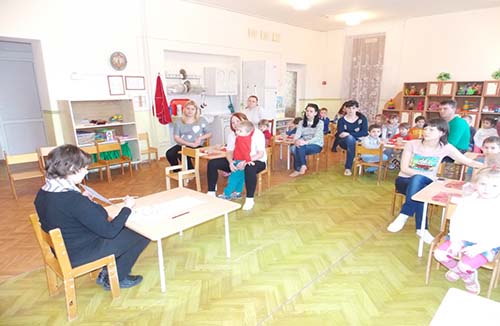 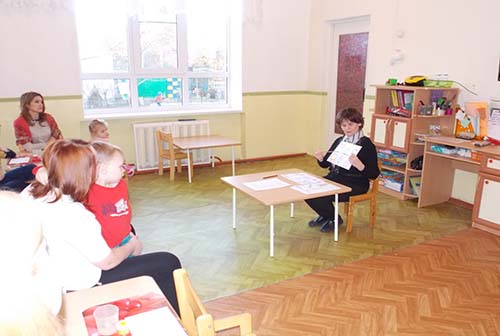 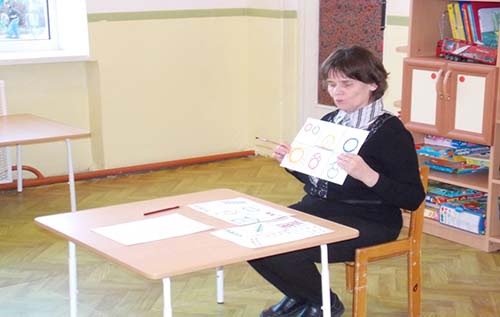 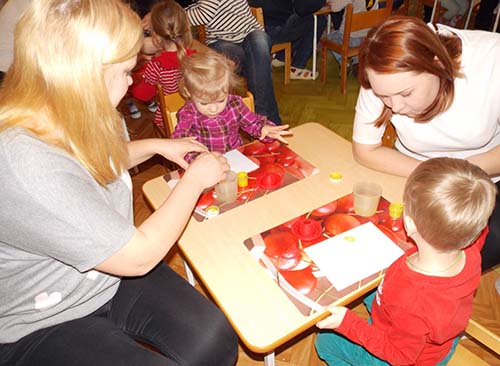 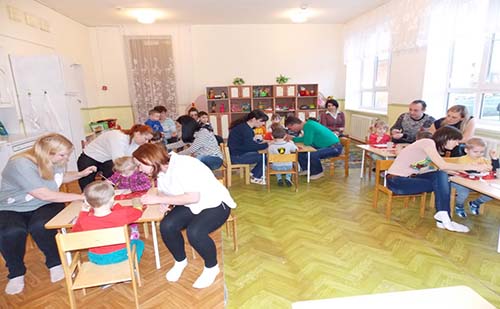 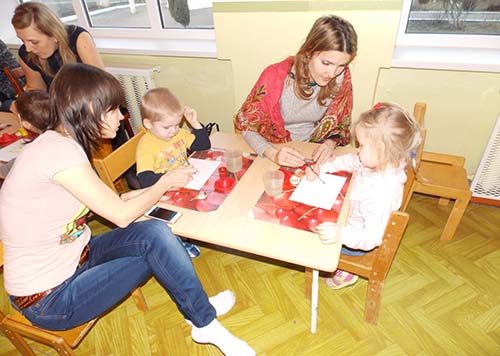 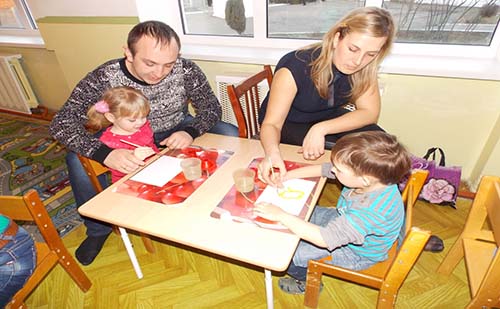 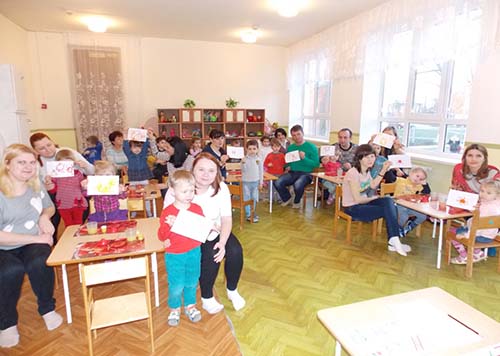 